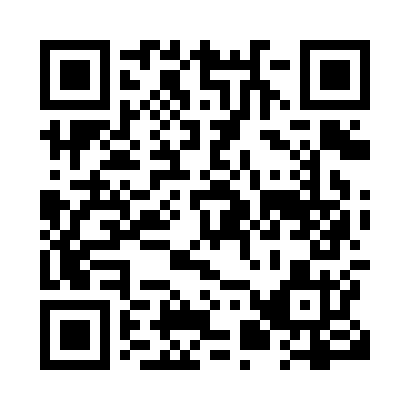 Prayer times for Sussex, New Brunswick, CanadaMon 1 Jul 2024 - Wed 31 Jul 2024High Latitude Method: Angle Based RulePrayer Calculation Method: Islamic Society of North AmericaAsar Calculation Method: HanafiPrayer times provided by https://www.salahtimes.comDateDayFajrSunriseDhuhrAsrMaghribIsha1Mon3:385:371:266:509:1511:142Tue3:395:371:266:499:1511:133Wed3:405:381:266:499:1511:134Thu3:415:391:276:499:1411:125Fri3:425:391:276:499:1411:116Sat3:435:401:276:499:1411:107Sun3:445:411:276:499:1311:098Mon3:455:421:276:499:1311:089Tue3:475:421:276:499:1211:0710Wed3:485:431:286:489:1211:0611Thu3:505:441:286:489:1111:0512Fri3:515:451:286:489:1011:0413Sat3:525:461:286:479:1011:0314Sun3:545:471:286:479:0911:0115Mon3:555:481:286:479:0811:0016Tue3:575:491:286:469:0710:5917Wed3:595:501:286:469:0710:5718Thu4:005:511:286:459:0610:5619Fri4:025:521:286:459:0510:5420Sat4:035:531:286:459:0410:5321Sun4:055:541:296:449:0310:5122Mon4:075:551:296:439:0210:4923Tue4:095:561:296:439:0110:4824Wed4:105:571:296:429:0010:4625Thu4:125:581:296:428:5910:4426Fri4:145:591:296:418:5810:4327Sat4:156:001:296:408:5610:4128Sun4:176:011:296:408:5510:3929Mon4:196:031:296:398:5410:3730Tue4:216:041:286:388:5310:3531Wed4:236:051:286:378:5110:33